NEW ADMISSION 2024-25STEP BY STEP PROCEDURE FOR ONLINE PAYMENT After clicking on deposit https://www.onlinesbi.sbi/sbicollect/icollecthome.htm you get the SBI Collect Portal as shown in Step 1.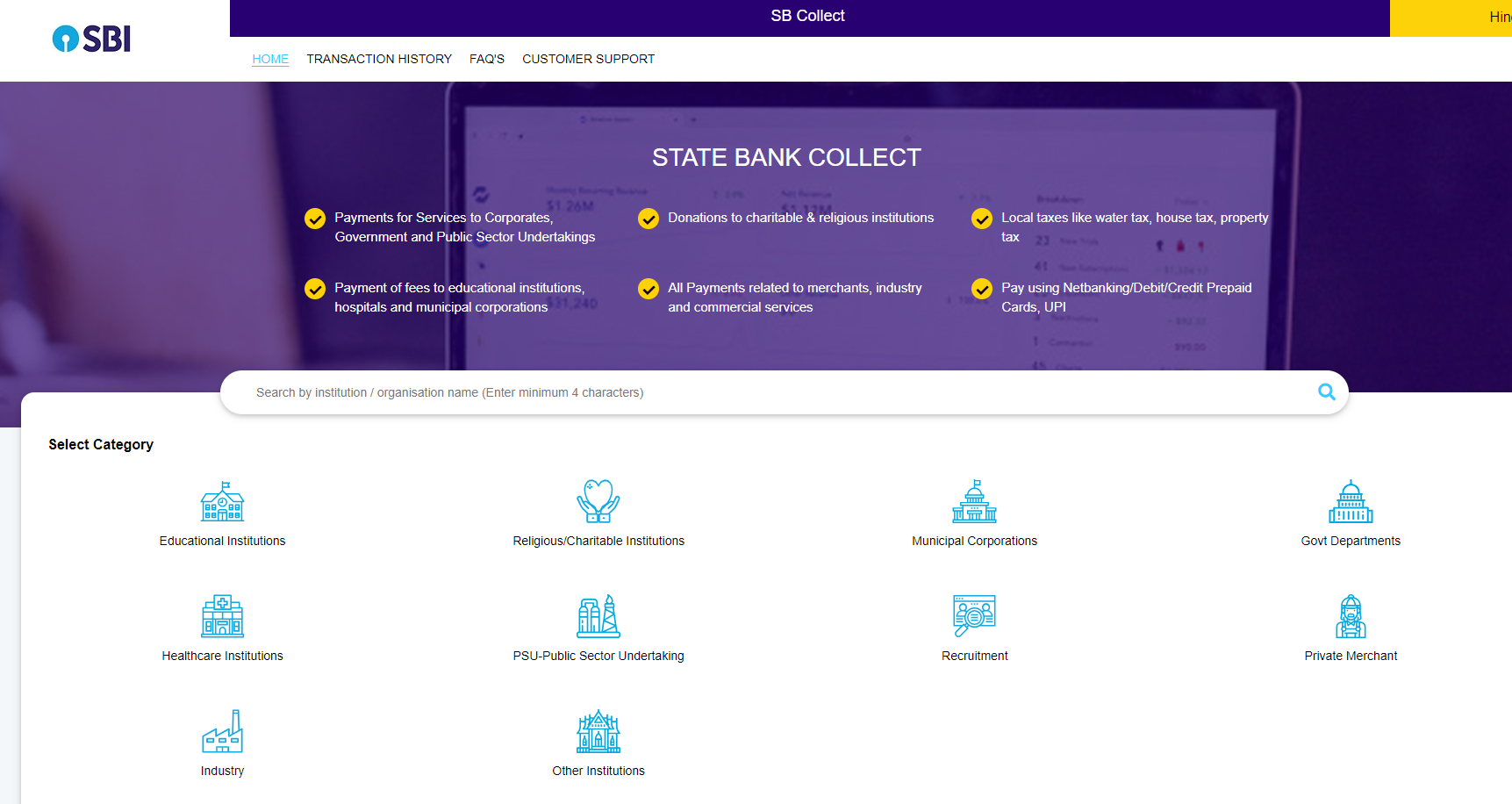 Select the Education Institution under SB Collect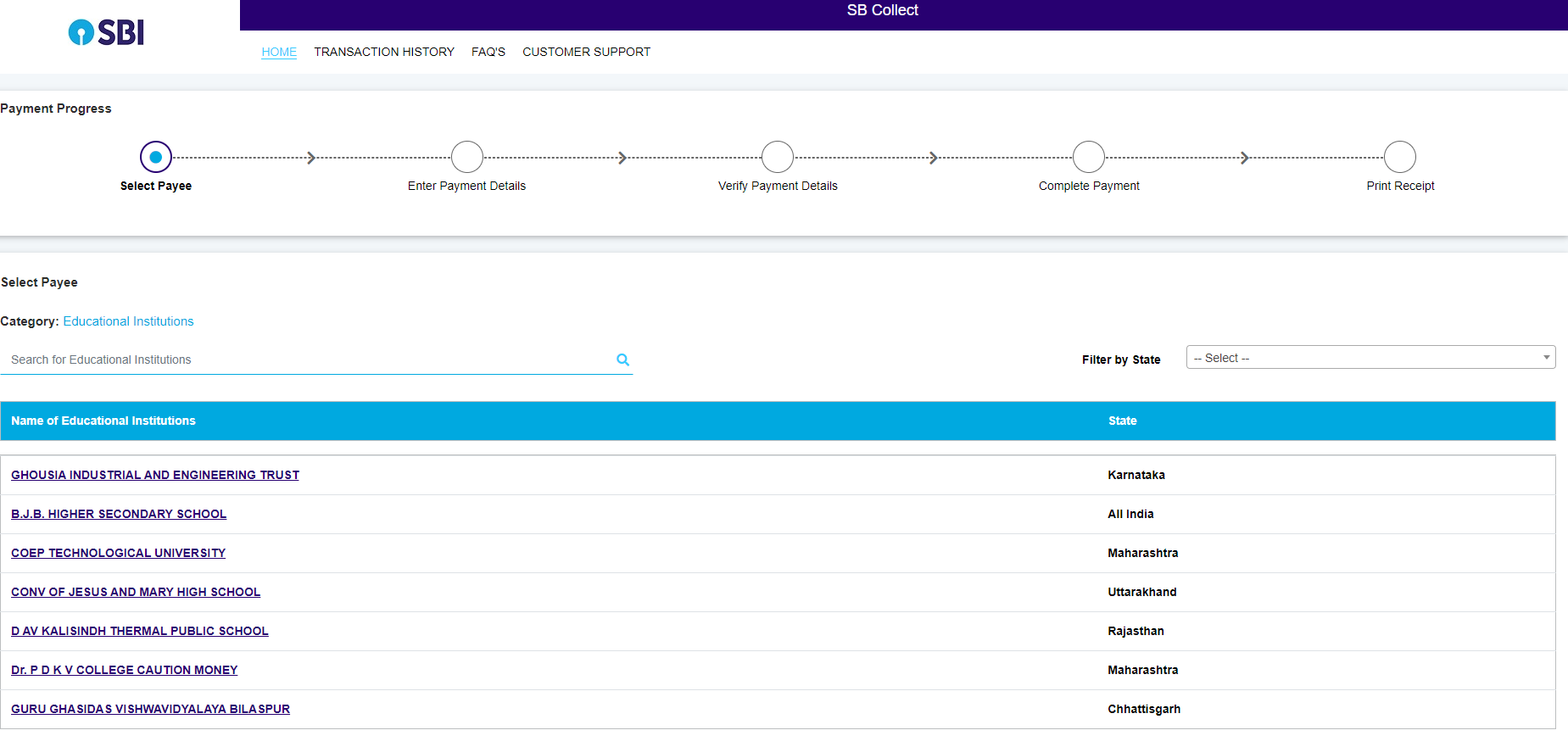 After Selecting Educational Institution,Screen shown in step 2 will be openHere you have to type Rajiv Gandhi National University of Law and then select  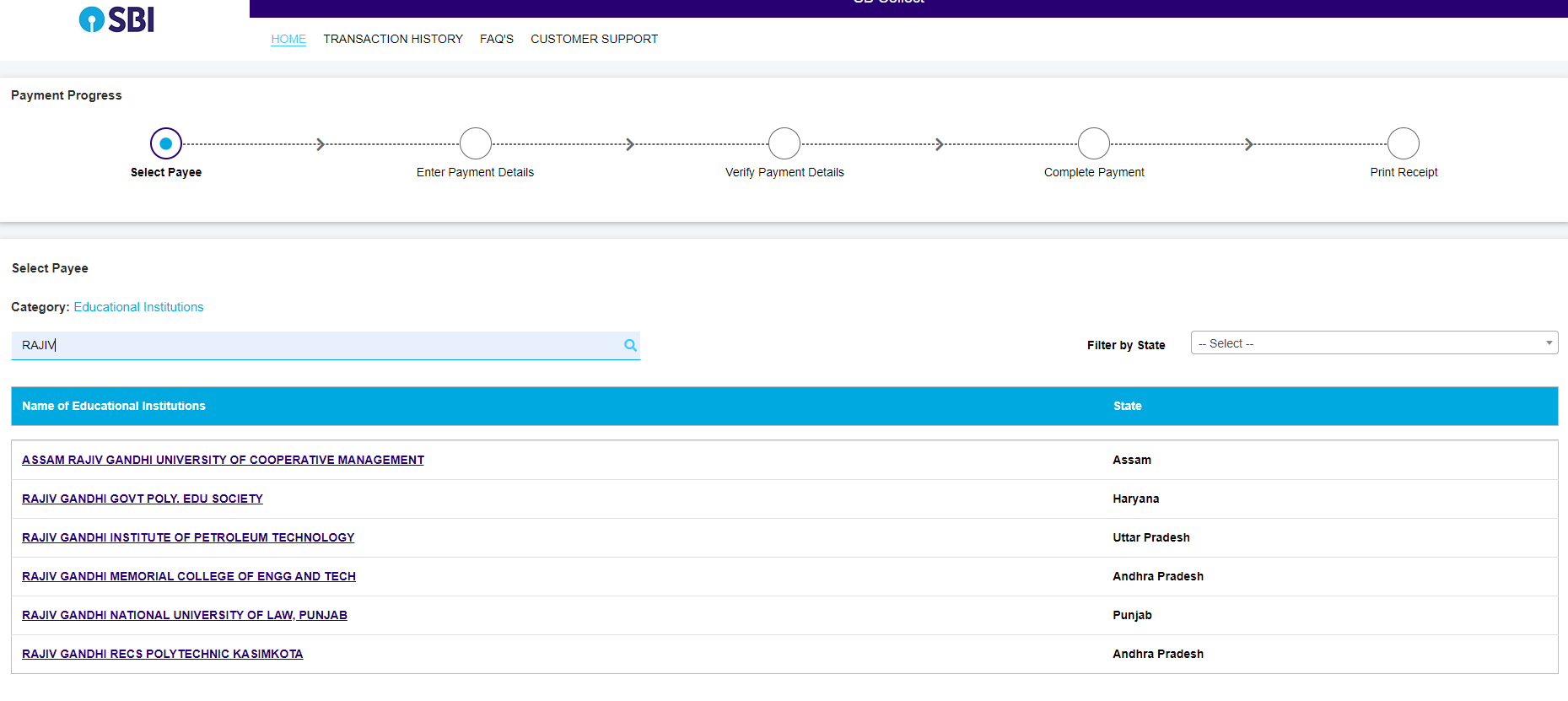 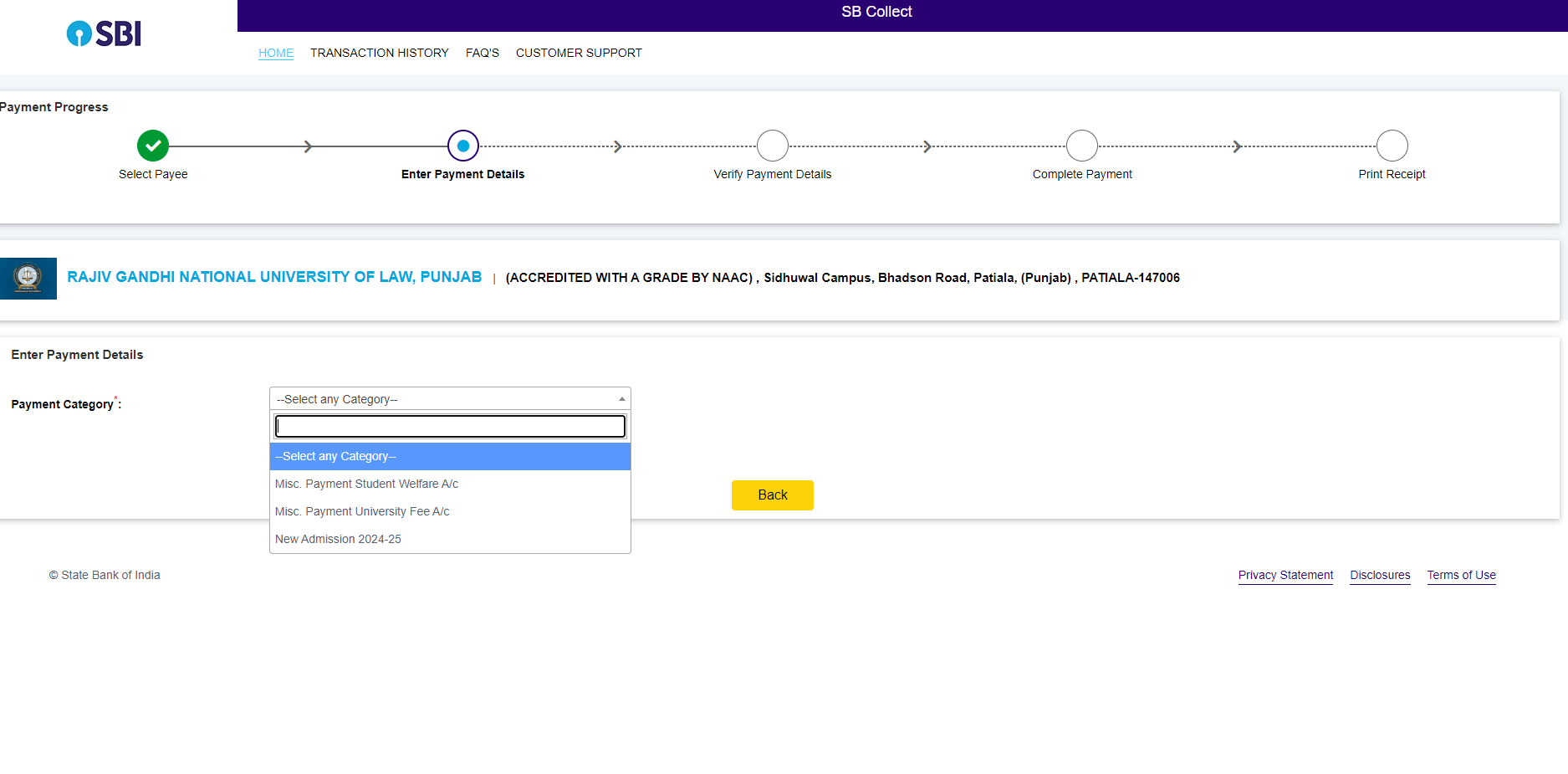 After selecting Rajiv Gandhi National University of Law in Step 2, next window as shown in Step 3 will be open.Select the tab i.e. New Admission 2024-25 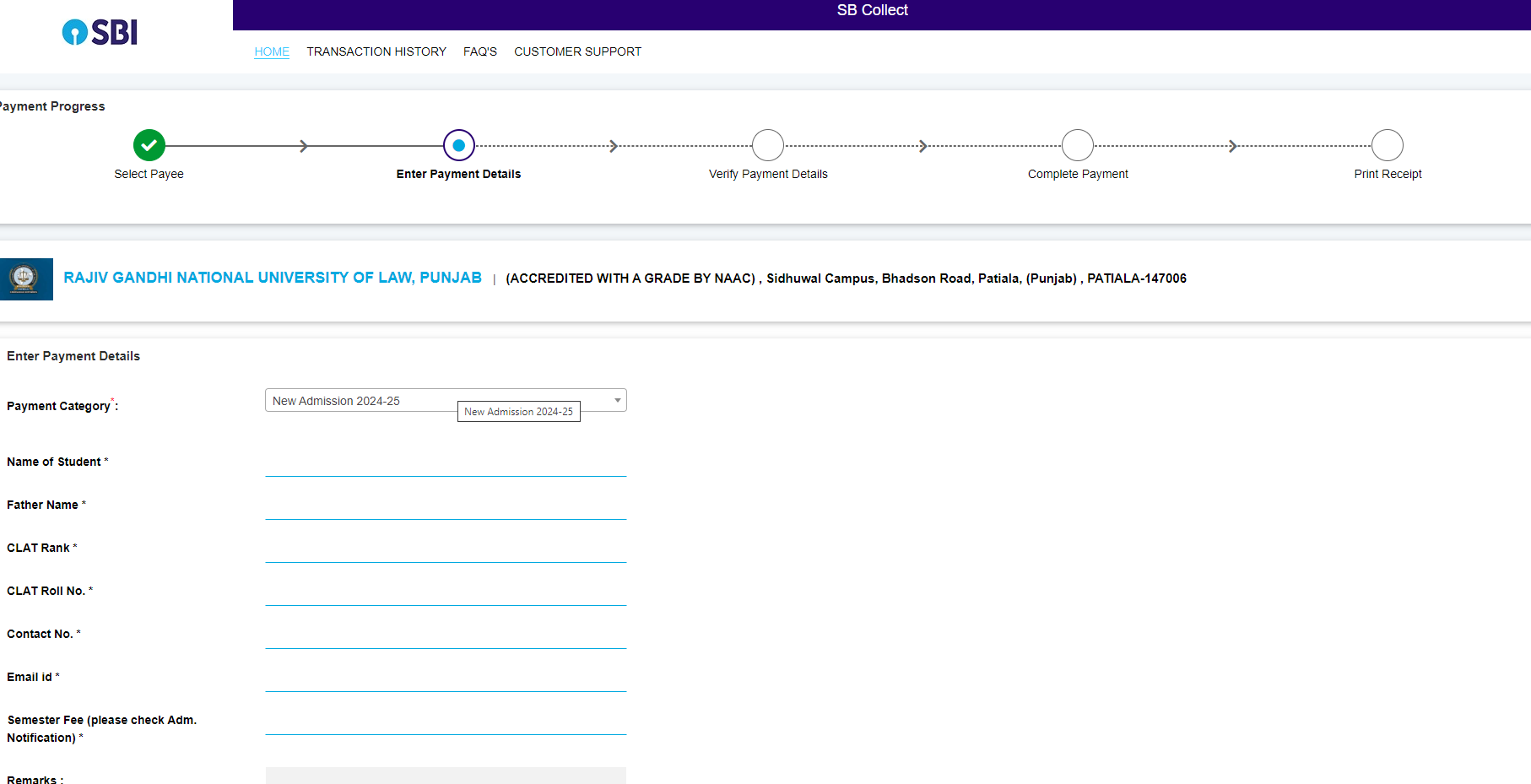 Fill the detail in the form( format shown In Step 4) under RGNUL Name and logo and click next.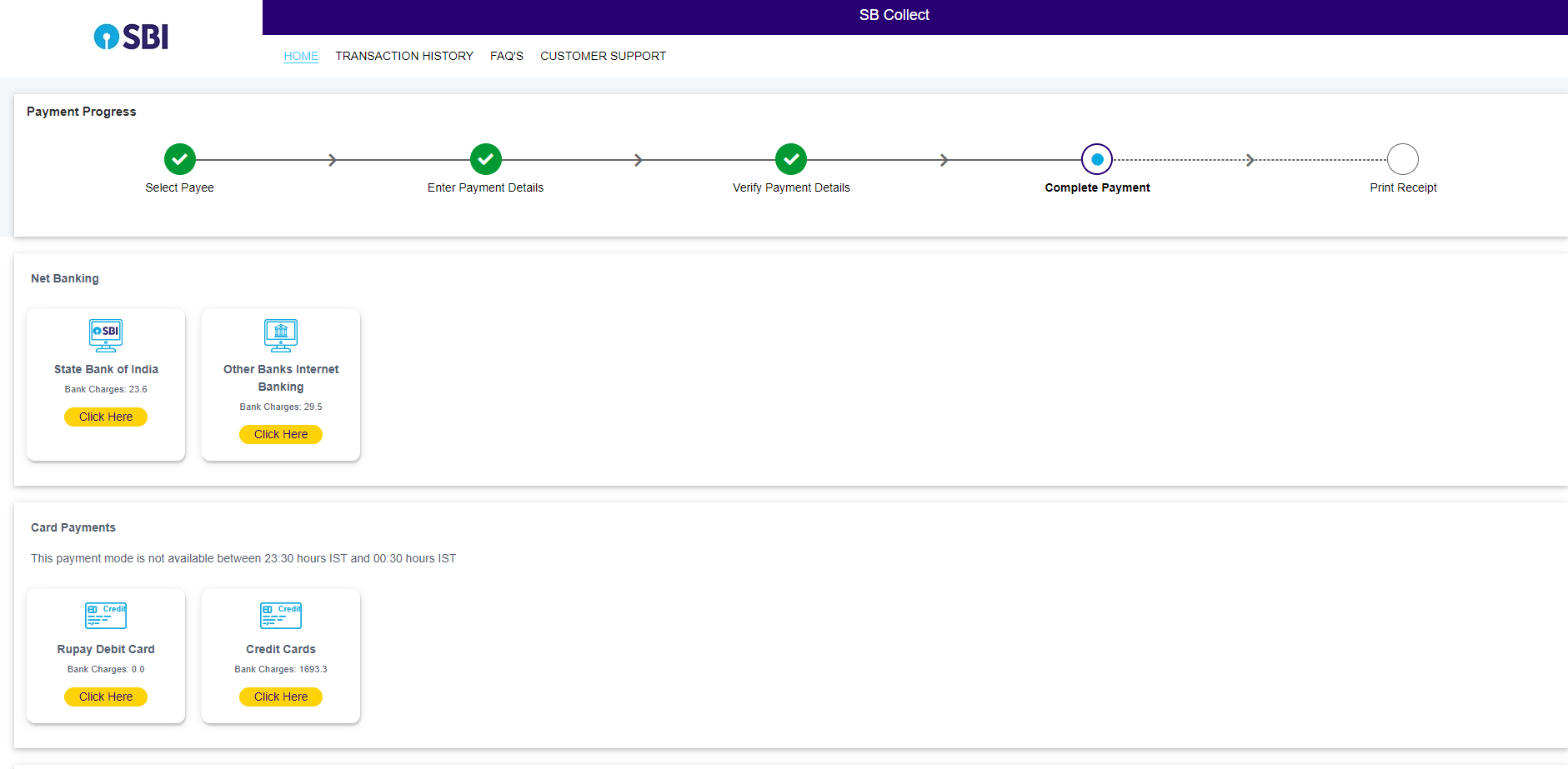  SELECT THE MODE OF PAYMENT AS MENTIONED IN STEP 5 AND DEPOSIT THE FEESAFTER DEPOSIT THE FEE, SEND THE FEE DEPOSIT RECEIPT.FOR ANY KIND OF ASSISTANCE ON ANYSTEP STUDENT CAN CONTACT ON TELEPHONE NO.0175-2391251,256 during 10.00AM to 4.00PM only on working days.>> HOPE YOU MAY FIND OUR EFFORT INNOVATIVE & HELPFUL <<